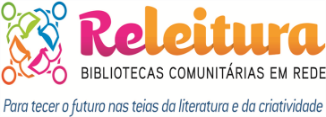 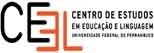 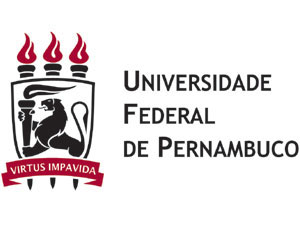 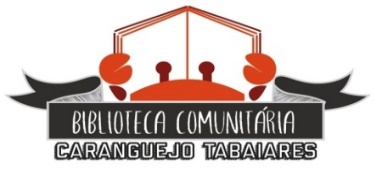 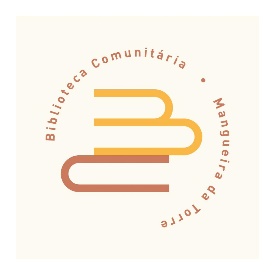 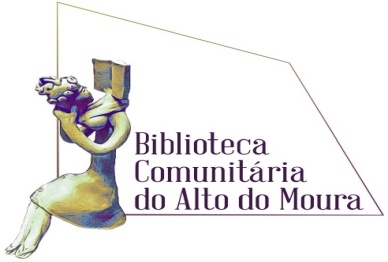 PROGRAMA DE EXTENSÃO BIBLIOTECAS COMUNITÁRIAS NA UFPE E UFPE NAS BIBLIOTECAS COMUNITÁRIASFICHA DE INSCRIÇÃO DE BOLSISTAIndicar até 3 opções de lotação:CARTA DE APRESENTAÇÃO___________________________________________________________________________________________________________________________________________________________________________________________________________________________________________________________________________________________________________________________________________________________________________________________________________________________________________________________________________________________________________________________________________________________________________________________________________________________________________________________________________________________________________________________________________________________________________________________________________________________________________________________________________________________________________________________________________________________________________________________________________________________________________________________________________________________________________________________________________________________________________________________________________________________________________________________________________________________________________________________________________________________________________________________________________________________________________________________________________________________________________________________________________________________________________________________________________________________________________________________________________________________________________________________________________________________________________________________________________________________________________IDENTIFICAÇÃO DO CANDIDATOIDENTIFICAÇÃO DO CANDIDATONOME COMPLETO:NOME COMPLETO:CPF:RG:ENDEREÇO (rua, número, bairro, cidade, CEP):ENDEREÇO (rua, número, bairro, cidade, CEP):CURSO:CURSO:DEPARTAMENTO:DEPARTAMENTO:CENTRO:CAMPUS:TEL:E-MAIL:LINK DO CURRÍCULO LATTES (obrigatório):LINK DO CURRÍCULO LATTES (obrigatório):Biblioteca Comunitária Alto do Moura – CaruaruBiblioteca Comunitária Amigos da Leitura – Alto José BonifácioBiblioteca Comunitária Caboclo Girassol - Águas CompridasBiblioteca Comunitária CEPOMA – Brasília TeimosaBiblioteca Comunitária Caranguejo TabaiaresBiblioteca Comunitária Educ Guri – MangueiraBiblioteca Comunitária Mangueira da TorreBiblioteca Multicultural Nascedouro – PeixinhosBiblioteca Comunitária Poço da PanelaBiblioteca Popular do CoqueBiblioteca Solar de ler – OlindaBiblioteca Comunitária Lar Meimei – OlindaBiblioteca Comunitária Peró – Jaboatão dos GuararapesBiblioteca Comunitária de Comportas - Heleno Veríssimo (Jaboatão dos Guararapes)